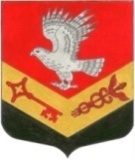 МУНИЦИПАЛЬНОЕ ОБРАЗОВАНИЕ«ЗАНЕВСКОЕ ГОРОДСКОЕ ПОСЕЛЕНИЕ»ВСЕВОЛОЖСКОГО МУНИЦИПАЛЬНОГО РАЙОНАЛЕНИНГРАДСКОЙ ОБЛАСТИСОВЕТ ДЕПУТАТОВ ТРЕТЬЕГО СОЗЫВА		РЕШЕНИЕ 28.11.2018 года                                                                                          № 63гп.Янино-1О внесении изменений в Правила благоустройства, содержания и обеспечения санитарного состояния территории МО  «Заневское городское  поселение»   от 29.04.2013 № 16 (с изменениями от 22.06.2016 № 38, от 24.11.2016 № 59, от 30.01.2018 № 03, от 24.05.2018 № 27)       В соответствии  с Федеральными законами от 24.06.1998 № 89-ФЗ «Об отходах производства и потребления»,  от 10.01.2002 № 7-ФЗ «Об охране окружающей среды», постановлениями Правительства РФ от 31.08.2018 № 1039 «Об утверждении Правил обустройства мест (площадок) накопления твердых коммунальных отходов и ведения их реестра»,  от 13.08.2006 № 491 «Об утверждении Правил содержания общего имущества в многоквартирном доме и правил изменения размера платы за содержание жилого помещения в случае оказания услуг и выполнения работ по управлению, содержанию и ремонту общего имущества в многоквартирном доме ненадлежащего качества и (или) с перерывами, превышающими установленную продолжительность», «СанПиН 2.1.7.1322-03. 2.1.7. Почва. Очистка населенных мест, отходы производства и потребления, санитарная охрана почвы. Гигиенические требования к размещению и обезвреживанию отходов производства и потребления. Санитарно-эпидемиологические правила и нормативы» от 30.04.2003, «СанПиН 42-128-4690-88. Санитарные правила содержания территорий населенных мест от 05.08.1988 № 4690-88, уставом МО «Заневское городское поселение» совет  депутатов  принял РЕШЕНИЕ: 1.Внести в  Правила  благоустройства, содержания  и обеспечения санитарного состояния территории  муниципального  образования «Заневское городское поселение» Всеволожского муниципального района  Ленинградской  области, утвержденные решением  совета  депутатов от 29.04.2013 № 16 (с изменениями от 22.06.2016 № 38, от 24.11.2016 № 59, от 30.01.2018 № 03, от 24.05.2018 № 27) изменения согласно приложению.2.Опубликовать настоящее решение в официальных средствах массовой информации.3.Решение вступает в силу после дня его опубликования.4.Контроль за исполнением настоящего решения возложить на постоянно действующую депутатскую  комиссию  по промышленности, сельскому хозяйству, жилищно-коммунальному хозяйству, транспорту, связи и благоустройству. Глава муниципального образования                                             В. Е. Кондратьев                                         Приложение  к решению совета депутатов от 28.11.2018 года  № 63Измененияв  Правила  благоустройства, содержания  и обеспечения санитарного состояния территории  муниципального  образования «Заневское городское поселение» Всеволожского муниципального района  Ленинградской  области, утвержденные решением  совета  депутатов от 29.04.2013 № 16 (с изменениями от 22.06.2016 № 38, от 24.11.2016 № 59, от 30.01.2018 № 03, от 24.05.2018 № 27)Дополнить Правила  главой  IХ.IV следующего содержания:«Глава IХ.IV. Требования к местам (площадкам) накопления твердых коммунальных отходов1. Места (площадки) накопления твердых коммунальных отходов создаются администрацией муниципального образования «Заневское городское поселение» Всеволожского муниципального района Ленинградской области (далее – администрация), за исключением установленных законодательством Российской Федерации случаев, когда такая обязанность лежит на других лицах. Администрация создает места (площадки) накопления твердых коммунальных отходов путем принятия решения в соответствии с требованиями настоящих правил благоустройства, требованиями законодательства Российской Федерации в области санитарно-эпидемиологического благополучия населения и иного законодательства Российской Федерации, устанавливающего требования к местам (площадкам) накопления твердых коммунальных отходов.2. В случае если в соответствии с законодательством Российской Федерации обязанность по созданию места (площадки) накопления твердых коммунальных отходов лежит на других лицах, такие лица согласовывают создание места (площадки) накопления твердых коммунальных отходов с администрацией в порядке, установленном постановлением Правительства РФ от 31.08.2018 №  1039 «Об утверждении Правил обустройства мест (площадок) накопления твердых коммунальных отходов и ведения их реестра».3. Места (площадки) накопления твердых коммунальных отходов – специально оборудованные площадки для сбора и временного хранения твердых коммунальных отходов с установкой необходимого количества контейнеров и бункеров-накопителей, размещаемые на территории муниципального образования в соответствии со схемой размещения мест (площадок) накопления твердых коммунальных отходов, утвержденной постановлением администрации, с соблюдением требований экологических и санитарно-эпидемиологических норм, обеспечивающих благополучие населения и охрану окружающей среды.4. Конструкция ограждений мест (площадок) накопления твердых коммунальных отходов, форма и размеры должна не допускать разлета мусора по территории.5.Физические,	юридические лица и иные потребители осуществляют складирование твердых коммунальных отходов в местах сбора и накопления твердых коммунальных отходов, определенных договором на оказание услуг по обращению с твердыми коммунальными отходами, в соответствии со схемой размещения мест (площадок) накопления твердых коммунальных отходов.6. Обязанность	по содержанию мест (площадок) накопления твердых коммунальных отходов, специальных площадок для складирования крупногабаритных отходов и территории, прилегающей к месту погрузки твердых коммунальных отходов, расположенных на придомовой территории, входящей в состав общего имущества собственников помещений в многоквартирном доме, несут собственники помещений в многоквартирном доме.Обязанность	по содержанию	 мест (площадок) накопления твердых коммунальных отходов, контейнерных площадок, специальных площадок для складирования крупногабаритных отходов и территории, прилегающей к месту погрузки твердых коммунальных отходов, не входящих в состав общего имущества собственников помещений в многоквартирных домах, несут собственники (владельцы) земельного участка, на котором расположены такие площадки и территория.Лицо, ответственное за содержание мест (площадок) накопления твердых коммунальных отходов, специальных площадок для складирования крупногабаритных отходов в соответствии с договором на оказание услуг по обращению с твердыми коммунальными отходами, обязано содержать контейнеры и бункеры-накопители в технически исправном состоянии, окрашенными, обеспечить на таких площадках размещение информации об обслуживаемых объектах потребителей и о собственнике площадок, сведения о сроках удаления отходов, наименование организации, выполняющей данную работу, контакты лица, ответственного за качественную и своевременную работу по содержанию площадки и своевременное удаление отходов, обеспечить наличие маркировки.Места (площадки) накопления твердых коммунальных отходов следует, помимо информации о сроках удаления отходов и контактной информации ответственного лица, снабжать информацией, предостерегающей владельцев автотранспорта о недопустимости загромождения подъезда специализированного автотранспорта, разгружающего контейнеры.Замена контейнеров и бункеров-накопителей для сбора ТКО осуществляется организацией, организующей вывоз ТКО, по мере необходимости, но не реже 1 раза в 2 года.Контейнеры, бункеры-накопители и площадки под ними должны не реже 1 раза в 10 дней (в летний период) промываться и обрабатываться дезинфицирующими составами силами организаций, осуществляющих вывоз ТКО и крупногабаритных отходов.Наличие мест (площадок) накопления твердых коммунальных отходов следует предусматривать в составе территорий и участков любого функционального назначения, где могут накапливаться ТКО, и должно соответствовать требованиям государственных санитарно-эпидемиологических правил и гигиенических нормативов и удобства для образователей отходов.В контейнерах запрещается складировать горящие, раскаленные или горячие отходы, крупногабаритные отходы, снег и лед, осветительные приборы и электрические лампы, содержащие ртуть, батареи и аккумуляторы, медицинские отходы, а также иные отходы, которые могут причинить вред жизни и здоровью лиц, осуществляющих погрузку (разгрузку) контейнеров, повредить контейнеры, мусоровозы или нарушить режим работы объектов по обработке, обезвреживанию, захоронению твердых коммунальных отходов.Запрещено осуществлять складирование твердых коммунальных отходов в местах сбора и накопления твердых коммунальных отходов, не указанных в договоре на оказание услуг по обращению с твердыми коммунальными отходами.Запрещается складировать твердые коммунальные отходы вне контейнеров или в контейнеры, не предназначенные для таких видов отходов, за исключением случаев, установленных законодательством Российской Федерации.Запрещается организовывать места сбора отходов от использования потребительских товаров и упаковки, утративших свои потребительские свойства, входящих в состав твердых коммунальных отходов, на контейнерных площадках и специальных площадках для складирования крупногабаритных отходов без письменного согласия регионального оператора.Сбор отходов от использования потребительских товаров и упаковки, утративших свои потребительские свойства, входящих в состав твердых коммунальных отходов, может осуществляться путем организации стационарных и мобильных пунктов приема отходов, в том числе через автоматические устройства для приема отходов.Пользователь земельного участка обязан самостоятельно обеспечить ликвидацию места несанкционированного размещения твердых коммунальных отходов или заключить договор на оказание услуг по ликвидации выявленного места несанкционированного размещения твердых коммунальных отходов с региональным оператором.В случаях, установленных законодательством Ленинградской области, потребители обязаны осуществлять разделение твердых коммунальных отходов по видам отходов и складирование сортированных твердых коммунальных отходов в отдельных контейнерах для соответствующих видов твердых коммунальных отходов. Места (площадки) накопления твердых коммунальных отходов должны соответствовать следующим требованиям:должны располагаться с подветренной стороны по отношению к жилой застройке;поверхность  открытых бункеров-накопителей должна быть защищена от воздействия атмосферных осадков и ветров (укрытие брезентом, оборудование навесом и т.д.);поверхность площадки должна иметь искусственное водонепроницаемое и химически стойкое покрытие (асфальт, керамзитобетон, полимербетон, керамическая плитка и др.);по периметру площадки должна быть предусмотрена обваловка и обособленная сеть ливнестоков с автономными очистными сооружениями; допускается ее присоединение к локальным очистным сооружениям в соответствии с техническими условиями;поступление загрязненного ливнестока с этой площадки в общегородскую систему дождевой канализации или сброс в ближайшие водоемы без очистки не допускается.Площадки для установки контейнеров должны быть удалены от жилых домов, детских учреждений, спортивных площадок и от мест отдыха населения на расстояние не менее 20 м, но не более 100 м. Размер площадок должен быть рассчитан на установку необходимого числа контейнеров, но не более 5. При этом территория площадки должна примыкать к проездам, но не мешать проезду транспорта. При обособленном размещении площадки (вдали от проездов) следует предусматривать возможность удобного подъезда транспорта для очистки контейнеров и наличия разворотных площадок (12 м х 12 м). Проектировать размещение площадок следует вне зоны видимости с транзитных транспортных и пешеходных коммуникаций, в стороне от уличных фасадов зданий. Территорию площадки следует располагать в зоне затенения (прилегающей застройкой, навесами или посадками зеленых насаждений).В местах, где невозможно выполнить указанные условия, места (площадки) накопления твердых коммунальных отходов следует размещать по согласованию с юридическими,  физическими лицами и администрацией.  В исключительных случаях, в районах сложившейся застройки, где нет возможности соблюдения установленных разрывов, эти расстояния устанавливаются комиссионно: с участием представителя администрации, организациями, осуществляющими управление жилищным фондом, представителями Роспотребнадзора и с участием представителей организации, осуществляющей очистку контейнеров. Акты комиссии утверждаются администрацией.Размер места (площадки) накопления твердых коммунальных отходов устанавливается в зависимости от назначения и количества контейнеров, используемых для сбора отходов, но не более предусмотренных санитарно-эпидемиологическими требованиями.Покрытие места (площадки) накопления твердых коммунальных отходов следует устанавливать аналогичным покрытию транспортных проездов. Уклон покрытия площадки следует устанавливать составляющим 5 - 10% в сторону проезжей части, чтобы не допускать застаивания воды и скатывания контейнера. Контейнеры, оборудованные колесами для перемещения, должны также быть обеспечены соответствующими тормозными устройствами.Сопряжение места (площадки) накопления твердых коммунальных отходов с прилегающим проездом осуществляется в одном уровне, без укладки бордюрного камня, с газоном - садовым бортом или декоративной стенкой.Функционирование осветительного оборудования следует устанавливать в режиме освещения прилегающей территории с высотой опор - не менее 3 м. Необходимое осветительное оборудование должно быть встроено в ограждение места (площадки) накопления твердых коммунальных отходов и выполнено в антивандальном исполнении, с автоматическим включением по наступлении темного времени суток.Мероприятия по озеленению прилегающих территорий мест (площадок) накопления твердых коммунальных отходов рекомендуется производить по проекту озеленения деревьями с высокой степенью фитонцидности, хорошо развитой кроной. Высоту свободного пространства над уровнем покрытия площадки до кроны следует предусматривать не менее 3,0 м. Допускается для визуальной изоляции площадок применение декоративных стенок, трельяжей или периметральной живой изгороди в виде высоких кустарников без плодов и ягод.28. Администрация ведет реестр мест (площадок) накопления твердых коммунальных отходов в порядке, установленном постановлением Правительства РФ от 31.08.2018 №  1039 «Об утверждении Правил обустройства мест (площадок) накопления твердых коммунальных отходов и ведения их реестра».